Unidad 6: TestRepasa lo que has aprendido.Es hora de comprobar lo que has aprendido en la Unidad 6. ¡Buena suerte!1.	Los verbos: -ERCompleta el verbo aprender.Fill in the missing forms of the verb aprender. 2.	Los verbos: -IRCompleta el verbo vivir.Fill in the missing forms of the verb vivir.  3.	¿Qué es esto?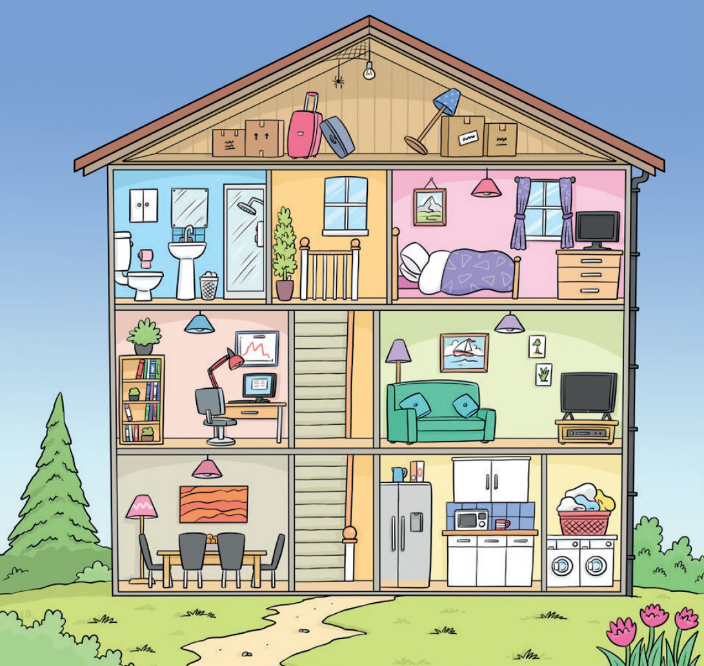 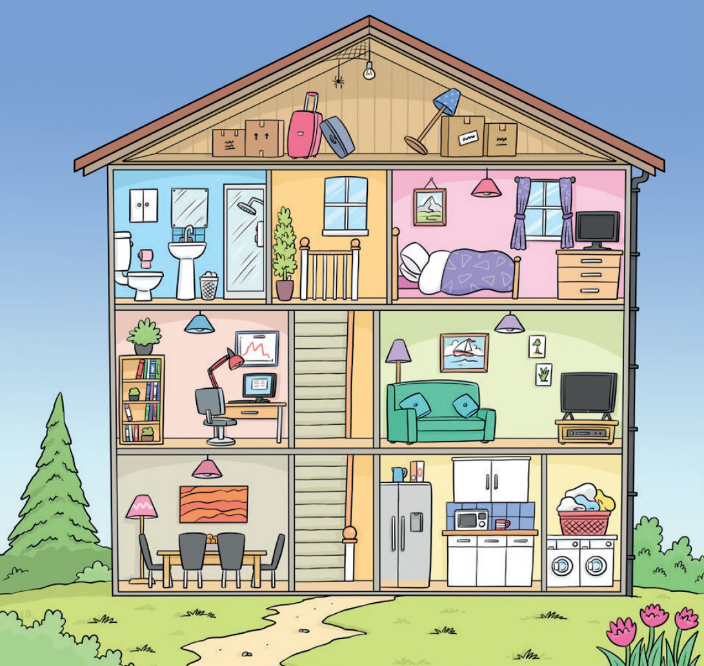 Escribe el nombre de las siguientes 
partes de la casa.        _________________________		 _________________________	        _________________________	        _________________________	        _________________________3.	¿Qué es esto?Escribe el nombre de las siguientes 
partes de la casa.        _________________________		 _________________________	        _________________________	        _________________________	        _________________________4.	Los verbos irregulares en la primera personaEscribe la primera persona de los siguientes verbos.4.	Los verbos irregulares en la primera personaEscribe la primera persona de los siguientes verbos.5.	Las tareas domésticasEscribe el verbo o expresión correspondiente debajo de cada imagen.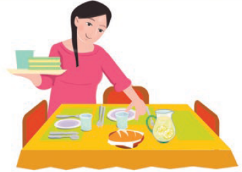 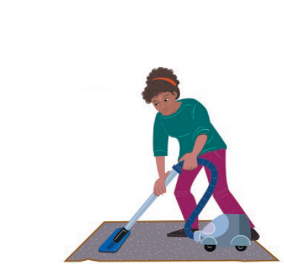 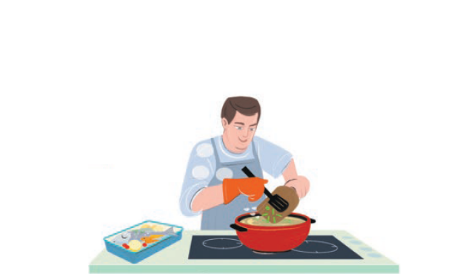 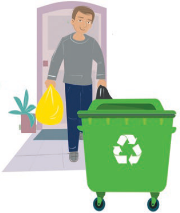 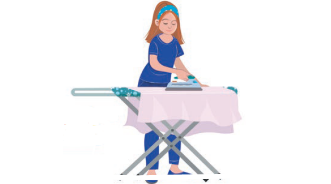 (a) _____________    (b) _____________    (c) _____________    (d) _____________    (e) ____________5.	Las tareas domésticasEscribe el verbo o expresión correspondiente debajo de cada imagen.(a) _____________    (b) _____________    (c) _____________    (d) _____________    (e) ____________Don’t forget to fill in your result on the Resultados page. Don’t forget to fill in your result on the Resultados page. 